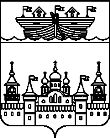 СЕЛЬСКИЙ СОВЕТЕГОРОВСКОГО СЕЛЬСОВЕТАВОСКРЕСЕНСКОГО МУНИЦИПАЛЬНОГО РАЙОНА НИЖЕГОРОДСКОЙ ОБЛАСТИРЕШЕНИЕ26.02.2019 года	№ 8Об утверждении Положения о порядке назначенияи проведения собрания граждан в Егоровском сельсовете Воскресенского муниципального района Нижегородской областиВ соответствии со статьей 29 Федерального закона  от 06.10.2003   № 131-ФЗ «Об общих принципах организации местного самоуправления в Российской Федерации», руководствуясь Уставом Егоровского сельсовета Воскресенского муниципального района Нижегородской области, в целях приведения нормативных правовых актов в соответствие с действующим законодательством,сельский Совет решил:1.Утвердить Положение о порядке назначения и проведения собрания граждан в Егоровском сельсовете Воскресенского муниципального района Нижегородской области, согласно приложению к настоящему решению.2 Решение сельского Совета Егоровского сельсовета Воскресенского муниципального района Нижегородской области от 06.12.2006 года № 18 «Об утверждении Типового положения о собрании граждан в муниципальном образовании» признать утратившим силу.3.Обнародовать настоящее решение на информационном стенде администрации и разместить на официальном сайте администрации Воскресенского муниципального района Нижегородской области.4.Контроль за исполнением настоящего решения возложить на главу администрации Егоровского сельсовета Воскресенского муниципального района Нижегородской области Черняева Юрия Александровича.5.Настоящее решение вступает в силу со дня обнародования.Глава местного самоуправления 	В.Б.МироновУТВЕРЖДЕНОрешением сельского Совета Егоровского сельсовета Воскресенского муниципального района Нижегородской области от 26.02.2019 № 8ПОЛОЖЕНИЕ
О ПОРЯДКЕ НАЗНАЧЕНИЯ И ПРОВЕДЕНИЯ СОБРАНИЯ ГРАЖДАН В ЕГОРОВСКОМ СЕЛЬСОВЕТЕ ВОСКРЕСЕНСКОГО МУНИЦИПАЛЬНОГО РАЙОНА НИЖЕГОРОДСКОЙ ОБЛАСТИI.Общие положения.1.1.Настоящее Положение, разработанное в соответствии с Конституцией Российской Федерации, Федеральным законом от 06.10.2003 № 131-ФЗ «Об общих принципах организации местного самоуправления в Российской Федерации», Уставом Егоровского сельсовета Воскресенского муниципального района Нижегородской области определяет порядок назначения и проведения собрания граждан в муниципальном образовании Егоровский сельсовет Воскресенского муниципального района Нижегородской области , а также порядок определения результатов его проведения.Собрание граждан является формой непосредственного участия населения в осуществлении местного самоуправления, основанной на принципах законности и добровольности.1.2.Для целей настоящего Положения под собранием граждан (далее – собрание) понимается собрание, проводимое для обсуждения вопросов местного значения муниципального образования, информирования населения о деятельности органов местного самоуправления и должностных лиц местного самоуправления.1.3.В собрании имеют право принимать участие жителей, постоянно или преимущественно проживающие на территории муниципального образования Егоровский сельсовет Воскресенского муниципального района Нижегородской области, достигшие 18-ти летнего возраста.Граждане Российской Федерации, не проживающие на территории Егоровский сельсовет Воскресенского муниципального района Нижегородской области, но имеющие на его территории недвижимое имущество, принадлежащее им на праве собственности, также могут участвовать в работе собрания с право совещательного голоса.II. Порядок назначения собрания.2.1.Собрание проводится по инициативе населения муниципального образования Егоровский сельсовет Воскресенского муниципального района Нижегородской области, депутатов сельского Совета Егоровского сельсовета, главы местного самоуправления.Население муниципального образования реализует свое право на инициативу по проведению собрания граждан через инициативную группу.2.2.Собрание, проводимое по инициативе депутатов или главы местного самоуправления назначается соответственно сельским Советом или главой поселения.В решении сельского Совета, постановлении главы поселения о назначении собрания по инициативе этих органов местного самоуправления указываются: -дата время и место его проведения;-территория, в пределах которой предполагается провести собрание;-выносимые на обсуждение вопросы;-должностные лица органов местного самоуправления, ответственные за подготовку собрания.2.3.Собрание, проводимое по инициативе населения, назначается Сельским Советом.2.4.Инициатором проведения собрания может быть инициативная группа жителей в количестве не менее 20 человек (далее – инициативная группа).Для назначения собрания граждан по инициативе населения инициативная группа граждан, численностью не мене 10 человек, проживающих на территории Егоровского сельсовета и обладающих избирательным правом, не менее чем за два месяца до планируемой даты проведения собрания обращается в сельский Совет с соответствующим письменным заявлением, подписанным руководителем инициативной группы, в котором указываются планируемая дата, место и время проведения собрания, предполагаемое количество участников, выносимый (выносимые) на рассмотрение вопрос (вопросы). С заявлением представляются следующие материалы:1)протокол заседания инициативной группы;2)список членов инициативной группы, в котором указывается следующая информация: фамилия, имя, отчество, адрес места жительства, дата рождения, паспортные данные;3)подписные листы с подписями граждан, собранными в поддержку инициативы проведения собрания, которые должны быть сброшюрованы в виде папок и пронумерованы –( по форме согласно приложение 1 к настоящему Положению).Уполномоченному члену инициативной группы выдается подтверждение в письменной форме о приеме документов и подписных листов с указанием количества принятых подписных листов и заявленного количества подписей, даты и времени их приема.Сельский Совет в пятнадцатидневный срок со дня получения документов инициативной группы проводит проверку правильности оформления подписных листов и достоверности содержащихся в них сведений, в том числе представленных инициативной группой подписей. Проверка проводится в порядке, определенном Законом Нижегородской области от 30.12.2005 № 226-З «О местном референдуме в Нижегородской области». По результатам рассмотрения заявления инициативной группы, представленных документов и подписных листов сельский Совет принимает решение о назначении собрания граждан либо об отклонении соответствующей инициативы.О принятом решении руководитель (уполномоченный) инициативной группы уведомляется сельским Советом в письменной форме в трехдневный срок со дня его принятия.Сельский Совет принимает решение об отклонении инициативы граждан о проведении собрания в случаях:1)выявления в результате проведенной проверки данных о применении принуждения при сборе подписей, а также обнаружения фактов фальсификации в подписных листах (более чем 5 процентов от проверяемых подписей);2)если предлагаемый для рассмотрения вопрос не связан с обсуждением вопросов местного значения или информированием населения о деятельности органов и должностных лиц местного самоуправления Егоровского сельсовета;3)нарушения инициативной группой установленных настоящей статьей срока и порядка представления документов, необходимых для принятия решения о назначении собрания граждан.В решении сельского Совета о назначении собрания граждан указываются дата, время, место проведения собрания, выносимый (выносимые) на рассмотрение вопрос (вопросы), ответственное за организацию собрания лицо.Сельский Совет вправе провести консультации (обсуждение) с инициативной группой о целесообразности проведения собрания по выносимым вопросам, направить инициативную группу свои замечания, предложения или мотивированные возражения.По общему согласию инициативной группы и сельского Совета дата, время, место проведения собрания, территория проведения собрания и выносимые на рассмотрение вопросы могут быть изменены.Решение сельского Совета, главы местного самоуправления о проведении собрания граждан подлежит официальному опубликованию в сети Интернет на официальном сайте муниципального образования не позднее, чем за 10 дней до назначенной даты проведения собрания.2.5.Подготовку и проведение собрания, назначенного сельским Советом или главой местного самоуправления, осуществляют по их поручению должностные лица соответствующих органов местного самоуправления.Подготовку и проведение собрания, назначенного по инициативе населения, осуществляет инициативная группа.Глава местного самоуправления, иные должностные лица органов местного самоуправления в пределах полномочий оказывают содействие инициативной группе в решении организационных вопросов проведения собрания.2.6.Инициатор проведения собрания обязан заблаговременно, но не позднее чем за три дня оповестить граждан, проживающих на территории проведения собрания, о дате, времени и месте проведения собрания, выносимых на рассмотрение вопросах с обязательным указанием инициатора собрания и контактной информации.2.7.Инициатор проведения собрания должен обеспечить возможность заблаговременного ознакомления с материалами, относящимися к вопросам, выносимым на рассмотрение собрания.III. Порядок проведения собрания.3.1.До начала собрания граждан представители инициатора его проведения проводят регистрацию участников собрания.На собрание граждан могут быть приглашены должностные лица органов местного самоуправления.3.2.Собрание граждан считается правомочным при участии в нем не менее 10 процентов от общего числа граждан, проживающих на территории, установленной для проведения собрания граждан и имеющих право на участие в собрании.3.3.Собрание граждан открывается должностными лицами органов местного самоуправления, ответственными за их подготовку, а в случае проведения собрания по инициативе населения – одним из членов инициативной группы.Для ведения собрания избирается президиум, состоящий из председателя собрания и других лиц по усмотрению участников собрания.Выборы состава президиума, утвержденные повестки дня, регламента проведения собрания производятся простым большинством голосов участников собрания по представлению инициатора проведения собрания или участников собрания.До утверждения повестки дня собрания любой гражданин, зарегистрированный в качестве участника собрания, а также представители органов местного самоуправления и должностных лиц местного самоуправления муниципального образования Егоровский сельсовет могут вынести на обсуждение вопросов о дополнении повестки дня.3.4.Решение собрания по вопросам повестки дня принимается простым большинством голосов открытым голосованием. Собрание может принять решение о проведении тайного голосования. В этом случае его участники избирают счетную комиссию.В голосовании участвуют только жители соответствующей территории, зарегистрированные в качестве участников собрания. Представители органов местного самоуправления и иные лица, имеющие право на участие в собрании в соответствии с настоящим Положением, имеют право совещательного голоса.3.5.Секретарь собрания ведет протокол собрания, содержащий в обязательном порядке следующие сведения:-территория проведения собрания;-количество жителей, имеющих право участвовать в собрании;-количество жителей, зарегистрированных в качестве участников собрания;-инициатор проведения собрания;-дата, время и место проведения собрания;-состав президиума;-полная формулировка рассматриваемых вопросов;-фамилия выступивших, краткое содержание выступлений по рассматриваемым вопросам;-принятое решение;-список участвующих в собрании представителей органов местного самоуправления и приглашенных лиц.Протокол зачитывается представителем собрания участниками собрания, утверждается решением собрания, подписывается председателем и секретарем собрания и передается инициатором проведения собрания.3.6.Итоги собрания подлежат официальному опубликованию (обнародованию) в течение семи дней со дня проведения собрания.IV. Заключительные положения.4.1.Решения собрания не могут нарушать имущественные и иные права граждан, объединений собственников жилья, других организаций и юридических лиц.Решения собрания носят рекомендательный характер для органов местного самоуправления и должностных лиц местного самоуправления, граждан, проживающих на территории проведения собрания, предприятий, организаций и иных лиц.4.2.Собрание может принимать обращения к органам местного самоуправления и должностным лицам местного самоуправления, а также избирать лиц, уполномоченных представлять собрание во взаимоотношениях с органами местного самоуправления и должностными лицами местного самоуправления.Обращения, принятые собранием граждан, подлежат обязательному рассмотрению органами местного самоуправления и должностными лицами местного самоуправления, к компетенции которых отнесено решение содержащихся в обращениях вопросов, в порядке и сроки, установленные Федеральным законом от 02.05.2006 № 59-ФЗ «О порядке рассмотрения обращений граждан Российской Федерации».Органы местного самоуправления и должностные лица местного самоуправления обязаны по итогам рассмотрения обращения направить председателю собрания или другому лицу, уполномоченному собранием, мотивированный ответ по существу решения в письменной форме.4.3.Расходы, связанные с организацией и проведением собрания, возлагаются на инициатора проведения собрания.Приложение 1ПОДПИСНОЙ ЛИСТМы, нижеподписавшиеся, поддерживаем инициативу о проведении_____________________________________________________________________ собрания(сроки и предполагаемая территория проведения собрания граждан)граждан с формулировкой вопроса ___________________________________________________________________________________________________________________________Члены инициативной группы:1. ___________________________________________________________________________(Фамилия, имя, отчество, дата рождения, место жительства, серия и номерпаспорта или иного документа, удостоверяющего личность, подпись и датаподписи)2. ___________________________________________________________________________(Фамилия, имя, отчество, дата рождения, место жительства, серия и номерпаспорта или иного документа, удостоверяющего личность, подпись и датаподписи)...10. __________________________________________________________________________(Фамилия, имя, отчество, дата рождения, место жительства, серия и номерпаспорта или иного документа, удостоверяющего личность, подпись и датаподписи)...Подписной лист удостоверяю_____________________________________________________________________________(фамилия, имя, отчество, дата рождения, место жительства, серия и номерпаспорта или иного документа, удостоверяющего личность гражданина, собиравшегоподписи)(Подпись и дата)NN Фамилия,имя, 
отчествоДата
рожденияАдрес места 
жительстваСерия, номер
паспорта
(иного
документа,
удостоверяющего
личность
гражданин)Дата
подписиПодпись1. 2. 3.4.5.